TUDORS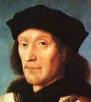 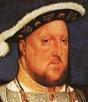 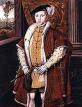 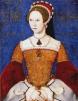 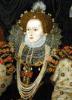 